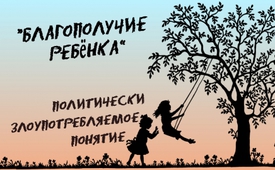 „Благополучие ребёнка“ – политически злоупотребляемое понятие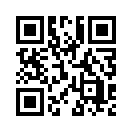 В программном формате «Blick über den Zaun» (взгляд через забор) мы представляем вам сегодня выдержку из статьи швейцарской рабочей группы «Молодежь и семья», которая была опубликована 11 мая 2017 года в одноименном журнале. В статье поэтапно показано, как термин «благополучие ребёнка» все более и более превращается в его полную противоположность и ложно используется в политических целях.В программном формате «Blick über den Zaun» (взгляд через забор) мы представляем вам сегодня выдержку из статьи швейцарской рабочей группы «Молодежь и семья», которая была опубликована 11 мая 2017 года в одноименном журнале. В статье поэтапно показано, как термин «благополучие ребёнка» все более и более превращается в его полную противоположность и ложно используется в политических целях. Всегда, когда планируется воплотить в этике, морали или медицине весьма противоречивые изменения, такие как права гомосексуалистов на усыновление, раннее сексуальное воспитание в школе или урезание прав родителей, такой позитивный термин как «благополучие ребёнка» становится действенным аргументом.

(Quelltext) [Evtl. ab hier andere Sprechstimme]
„Благополучие ребёнка“ – политически злоупотребляемое понятие“

Все чаще и глубже власти вмешиваются в семейную жизнь граждан, ссылаясь на «благополучие ребёнка». При этом государство берёт на себя функции, которые должны оставаться делом семьи.
В политическом дискурсе некоторые понятия сегодня достигли почти неприкосновенного статуса и не должны подвергаться сомнению. Это также относится к термину «благополучие ребёнка». Тем не менее, более пристальный взгляд показывает, что под этим понятием часто завуалированы вещи, которые совсем не в интересах ребенка.

Умерщвлён в собственных интересах?
Недавно в парламенте Швейцарии обсуждалась генетическая диагностика ПИД (это исследование эмбриона, созданного искусственным осеменением, перед имплантацией). И в национальном совете прозвучала мысль о том, что забота о «благополучии ребенка» фактически требует введения ПИД, т.к. это может предотвратить серьезные наследственные заболевания, что отвечает интересам ребенка. Фактически этим самым утверждают, что лучше уничтожить неполноценный эмбрион вместо того, чтобы ребенок родился инвалидом. В некотором смысле, это убийство ради собственного блага – такова чудовищная логика.
 
Благо ребёнка „благодаря“ родителям-гомосексуалистам?
Даже «закон о праве гомосексуалистов на усыновление» аргументировали «благополучием ребёнка». Например, если биологические дети партнера не могут быть усыновлены, это будет большим минусом для ребенка (наследование, социальное страхование и т. д.). Или благополучию ребёнка более подходит иметь двух родителей одного пола, нежели только одного. Как видим, тот факт, что у ребенка присутствует естественное право не иметь двух отцов или матерей, был ловко опущен из аргументации из перспективы благополучия взрослого ребёнка. 

Ранняя сексуализация на благо ребёнка
Извращение понятия «благополучие ребенка» также имеет место и в ранней сексуализации. В мае 2015 года был создан «Альянс за сексуальное образование», в который входит 60 швейцарских организаций. Его целью является «внедрение в Европе стандартов ВОЗ в сексуальном воспитании». Основываясь на тезисе о «ребёнке как сексуальном существе», предлагается способствовать развитию сексуальности в раннем детстве [...] 

В качестве аргумента приводится тот факт, что у детей есть «право на информацию», при этом говорится, что «основное внимание следует уделять сексуальности как позитивному человеческому потенциалу и источнику удовлетворения и наслаждения». С «правом на информацию» легитимируется обязательное сексуальное образование, начиная с детского сада.

Ранняя сексуализация и педофилия 
Случай Юрга Йегге вызвал широкий резонанс общественности. В 1970-х и 80-х годах Юрг Йегге, будучи учителем и воспитателем, под предлогом терапии, злоупотреблял некоторыми своими учениками. Менее известно, что финансируемая государством «Сексуальная педагогика разнообразия» высказывает похожий подход, как и попытки легализации педофилии в 1970-х годах. В обоих случаях ребенок объявляется «сексуальным существом», которое необходимо целенаправленно продвигать в интимной сфере, - взрослыми, конечно. [...] Это, якобы, способствует развитию его сексуальной свободы и, таким образом, служит благополучию ребенка [...] 

Преподавание ценностей со стороны государства, а не родителей
Кантональные власти теперь создали каталоги, которые часто детально регулируют то, на что ребенок «имеет право». Зачастую при этом массивно вторгаются в те области, которые, вообще-то, находятся в ответственности родителей. Тем самым создаётся проблема. [...] Образование всегда является преподаванием ценностей. Это касается как яслей и школы, так и родительского дома. С новым инструментом мнимой озабоченности о благополучии ребёнка, государство завладело возможностью требовать от семей выполнения предписаний, которые, зачастую, диаметрально противоположны мировозрению и ценностям родителей.

Осторожно с понятием «благополучие ребёнка»
Как уже упоминалось в начале, термин «благополучие ребёнка» теперь настолько положительно заряжен, что его, вряд ли, подвергают сомнению. [...] Это развитие опасно. Поэтому везде, где появляется кажущееся невинным понятие «благополучие ребенка», необходимо более внимательно изучить, что именно подразумевается и стоит за ним.от af/rgИсточники:http://www.jugendundfamilie.ch/hintergrundthemen.html
https://www.nzz.ch/schweiz/staatsanwaltschaft-wird-strafuntersuchung-gegen-juerg-jegge-wohl-einstellen-ld.1320200Может быть вас тоже интересует:---Kla.TV – Другие новости ... свободные – независимые – без цензуры ...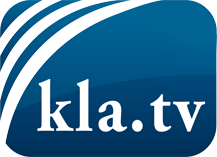 О чем СМИ не должны молчать ...Мало слышанное от народа, для народа...регулярные новости на www.kla.tv/ruОставайтесь с нами!Бесплатную рассылку новостей по электронной почте
Вы можете получить по ссылке www.kla.tv/abo-ruИнструкция по безопасности:Несогласные голоса, к сожалению, все снова подвергаются цензуре и подавлению. До тех пор, пока мы не будем сообщать в соответствии с интересами и идеологией системной прессы, мы всегда должны ожидать, что будут искать предлоги, чтобы заблокировать или навредить Kla.TV.Поэтому объединитесь сегодня в сеть независимо от интернета!
Нажмите здесь: www.kla.tv/vernetzung&lang=ruЛицензия:    Creative Commons License с указанием названия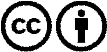 Распространение и переработка желательно с указанием названия! При этом материал не может быть представлен вне контекста. Учреждения, финансируемые за счет государственных средств, не могут пользоваться ими без консультации. Нарушения могут преследоваться по закону.